Serving Fremont, Chaffee and Custer Counties 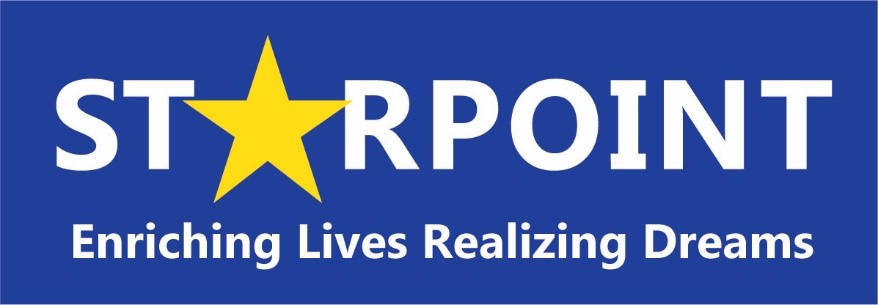 700 S. 8th Street, Canon City CO 81212       Phone: 719-275-1616       Fax: 719-275-4619Bryana Marsicano, Chief Executive OfficerStarpoint  Board of Directors MeetingJuly 28th, 2022 at 6:00 PMHeld at the Starpoint Admin Building and via Zoom 
 https://us02web.zoom.us/my/starpointceo?pwd=Z01yelFZQWNPcnFKNURsclRSSjIvdz09Meeting ID: 268 825 6018 	Passcode:  222222       Salida Wifi: SPS@l1d@Meeting AgendaCall to Order							Board PresidentIntroduction of Guests and Public Comments		Board PresidentAction Item – Review and acceptance of 			Secretary		June Meeting Minutes	Report – Financial Report/Investment Policy Discussion	Colette MartinReport -  Early Head Start – Board Report	 		Martha SagerReport –  Salida 6-Plex Committee Recommendation	Committee ChairReport – Chief Executive Officer Report and Updates	Bryana MarsicanoAction Item – Approval of Vehicle Purchases		Bryana MarsicanoAction Item – Review/Discussion and Approval of 		Bryana Marsicano   		Potential New Board Member 			Adjourn							Board President